ПРОФЕСІЙНА СПІЛКА 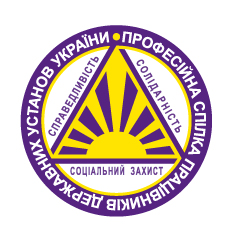 ПРАЦІВНИКІВ ДЕРЖАВНИХ УСТАНОВ УКРАЇНИ_________________________________________________________*********************************************************вул. Шота Руставелі, 39/41, м. Київ, 01033, тел. (044) 287-0676р/р 26001000031718 в КМФ ПАТ „Укрсоцбанк” в м. Києві, МФО 300023, код ЄДРПОУ 22907309www.ppdu-ua.org, електронна пошта: profsgos@ua.fm09 листопада 2018 року № 398Міністру Кабінету Міністрів УкраїниО.С.СаєнкуШановний Олександре Сергійовичу!Засвідчуємо Вам свою повагу та висловлюємо подяку за системну роботу в рамках соціального діалогу пов’язану з реалізацією Закону України «Про державну службу» (далі - Закон).Разом з тим, звертаємося до Вас, щоб висловити глибоку стурбованість щодо збалансування бюджетних показників для виконання основних завдань державного бюджету на 2019 рік за рахунок державних службовців, зокрема замороження фонду оплати праці для них на рівні 2018 року. Передбачений Законом розмір посадового окладу з відповідним коефіцієнтом 1,75 розміру прожиткового мінімуму, який мав би вступити в дію з липня поточного року - не запрацював. Очевидно, що і виконання норми Закону щодо встановлення мінімального розміру посадового окладу групи 9 у державних органах, юрисдикція яких поширюється на територію одного або кількох районів, міст обласного значення, у розмірі не менше двох прожиткових мінімумів для працездатних осіб, розмір якого встановлено на 1 січня календарного року (далі – норма Закону), також є під великою загрозою.Такий стан справ матиме прямий вплив на ефективність реформ, що впроваджуються і несе репутаційні ризики для самої державної служби.Слід зазначити, що навіть пройшовши певні етапи процесу реформування державної служби, система заробітної плати, на жаль, залишається недосконалою та потребує нових підходів. На нашу думку, необхідно розпочати широку дискусію з цього питання та сподіваємося на Вашу підтримку щодо необхідності змін зазначеної системи. Разом з тим, аналізуючи ситуацію, що склалася станом на поточний момент, вбачається можливим пошук необхідного ресурсу для реалізації норми Закону, в межах існуючого фонду оплати праці (далі – фонд) передбаченого проектом Держбюджету, шляхом забезпечення більш справедливого його розподілу в бік збільшення розміру посадового окладу, як гарантованої частини оплати праці.Не секрет, що існують значні диспропорції з оплати праці в органах виконавчої влади, де вона відрізняється в рази. Досить часто, рядові держслужбовці є свідками того, що в окремих установах та організаціях фонд оплати праці розподіляється не зовсім прозоро і премії інколи сягають 100-400%. На нашу думку, необхідно провести відповідний моніторинг забезпечення структури заробітної плати в державних органах.Просили б Вас, шановний Олександре Сергійовичу, вийти з пропозиціями до Прем’єр-міністра України щодо здійснення такого моніторингу та перегляду і удосконалення Схеми посадових окладів державних службовців, залучивши до цих процесів соціальних партнерів.Висловлюємо готовність взяти участь у такій роботі.З повагою,Голова Профспілки							Ю.М.ПіжукВик. Гурневич В.В.(044)2870030